Το Mindspace μαζί με την Orientum είναι έτοιμοι να σας παρουσιάσουν στις 10/06 και ώρα 19.00 το επόμενο διαδυκτιακό MeetUp, με θέμα τον επαγγελματικό προσανατολισμό.Θα απαντηθούν ερωτήσεις σχετικά με τον επαγγελματικό προσανατολισμό όπως γιατί η συμβουλευτική είναι σημαντική, πως μπορεί να βοηθήσει κάποιον που θέλει να αλλάξει πορεία καριέρας και ποια τα επαγγέλματα του 2030;Για να μάθεις περισσότερα, κλείσε το δωρεάν εισιτήριο σου εδώ: https://bit.ly/2RJRwlx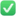  Παρακολουθήστε μας εδώ: https://www.youtube.com/c/MindspaceNonprofit/featured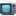 Μαζί μας θα είναι η κυρία Ελένη Αλπανίδου, σύμβουλος σπουδών της εταιρίας Orientum. Απόφοιτος του τμήματος Φιλολογίας του Εθνικού και Καποδιστριακού Πανεπιστημίου Αθηνών με ειδίκευση στη Γλωσσολογία, την τρέχουσα περίοδο ολοκληρώνει την έρευνά της στο πλαίσιο διπλωματικής εργασίας με τίτλο «Διερεύνηση απόψεων ενήλικων πτυχιούχων που επιθυμούν ένταξη στην αγορά εργασίας ως προς τη σημασία και τη χρήση συμβουλευτικών υπηρεσιών». Στο πλαίσιο της συνεργασίας της με την Orientum συμμετέχει στη συγγραφή οδηγού σπουδών «Πάμε Πανεπιστήμιο» και πραγματοποιεί ατομικά ραντεβού συμβουλευτικής και επαγγελματικού προσανατολισμού σε μαθητές και ενήλικες.Αν θέλετε να μάθετε περισσότερα για τον οργανισμό και τις δράσεις μας , μπορείτε να μας βρείτε στα παρακάτω links: Website: https://www.mindspace.gr/ Fb group: https://www.facebook.com/groups/mindspace.thessaloniki 